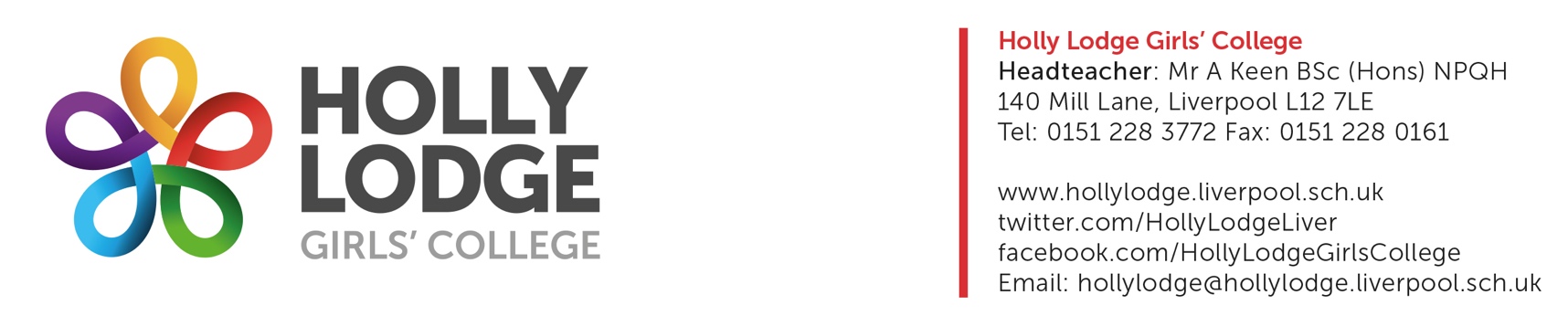 August 2020Dear Parent/Carer,As we start our new school year you will notice there are many changes in how we are operating as a school.  We are following government guidance and putting in several controls to minimise the risk of transmission of Covid-19.  You can see a full copy of our Covid-19 risk assessment on our website.   We will regularly review our risk assessment as guidance from the government is updated. The aim of all of these measures is to limit transmission in school so as to keep students, staff and families safe.Whilst the government have indicated that the prevalence of coronavirus (COVID-19) has decreased the NHS Test and Trace system is up and running is important that our whole school community work together to protect each other.To help you understand how school will run in September, please find enclosed the following information;A document entitled “September 2020 Safe Reopening Plan – Guidance for Parents” which details the various prevention measures have put in place to meet Government guidelinesA document which details the outline of the first week back (on page 1) and arrangements for our full return on 7/9/20. Students will all receive a miniature copy of this guide to keep on them as a reminder.If you are dropping off or picking your child up from school, we ask that you respect other people and comply with social distancing guidance.  Please note that cars are not allowed on site unless you have been called in for a meeting. We ask that you park elsewhere and  walk your child to school to reduce congestion at the school gate.How to stop COVID-19 spreadingThere are things you and your children can do to help reduce the risk of you and anyone you live with getting ill with COVID-19wash your hands with soap and water often – do this for at least 20 secondsuse hand sanitiser gel if soap and water are not availablewash your hands as soon as you get homecover your mouth and nose with a tissue or your sleeve (not your hands) when you cough or sneezeput used tissues in the bin immediately and wash your hands afterwardsSymptoms of COVID 19The most common symptoms of coronavirus (COVID-19) are recent onset of:new continuous cough and/orhigh temperature and/ora loss of, or change in, normal sense of taste or smell (anosmia)For most people, coronavirus (COVID-19) will be a mild illness.It is important that outside of school we all follow the government guidance around Covid-19, particularly the Stay at Home guidance below;www.gov.uk/government/publications/covid-19-stay-at-home-guidance/stay-at-home-guidance-for-households-with-possible-coronavirus-covid-19-infection If you do keep your child off school due to Covid-19 symptoms please ensure that you let us know this when you register your child’s absence. If your child is off school we will provide schoolwork, so they can keep up their studies.If your child presents Covid-19 symptoms in school we will take your child to a safe area in school and contact you immediately to pick them up.  Please make sure that your emergency contact details are up to date and correct.If your child does develop symptoms, you can seek advice from NHS 111 at https://www.nhs.uk/conditions/coronavirus-covid-19/check-if-you-have-coronavirus-symptoms/or by phoning 111.It is vitally important that anyone who presents with Covid-19 symptoms get tested as soon as possible.  If someone from within school is confirmed with Covid-19 we will get in touch with the parents and carers of any children who have been in close contact with this person.  This is likely to be children from their class or ‘bubble’ or if they have been in close contact through other groups such as after school or breakfast club.  These children will be asked to self-isolate for 14 days.   Other members of the household do not need to self-isolate, unless your child also develops symptoms.  Full details and instructions will be provided at the time.  We will also send information to our wider school community as a reminder to our families of what actions you can take to reduce the spread of the virus. I would like to close by reminding all of us that we have a role to play to ensure that our children and school community remain safe.Thank you for your continued support and patience.Yours Sincerely,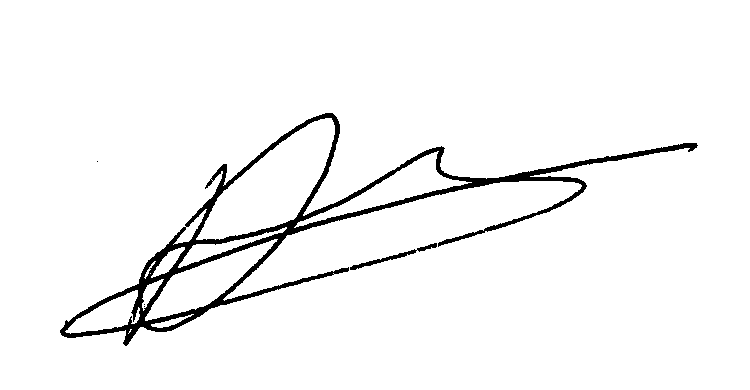 Mr A KeenHeadteacher 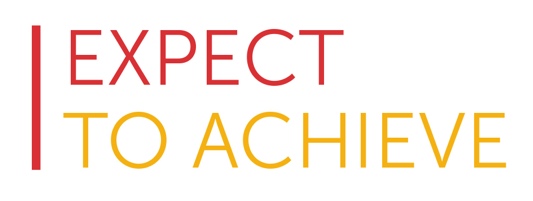 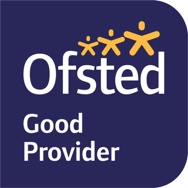 